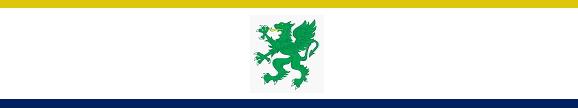 SOMERSET LADIES COUNTY GOLF ASSOCIATION OPEN COMPETITIONS – 2024FOR DETAILS OF ENTRY REQUIREMENTS AND RULES FOR EACH COMPETITION, PLEASE VISIT – https://www.somersetladiesgolf.orgAND CHOOSE ‘COMPETITIONS’ FROM THE DROP-DOWN MENUThursday 11th or 18th  AprilFowler Brooches 4BBBMineheadSunday 5th MayCounty ChampionshipsMendip SpringMonday 17th JuneCounty BowmakerWheathillThursdau 11th July50+ ChampionshipOake ManorFriday 16th AugustHandicap ChampionshipsIncluding Dickinson, Barlow, Grass Roots CupsIsle of WedmoreThursday 19th SeptemberFowler Lock 4BBBStockwood Vale